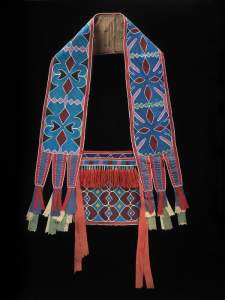 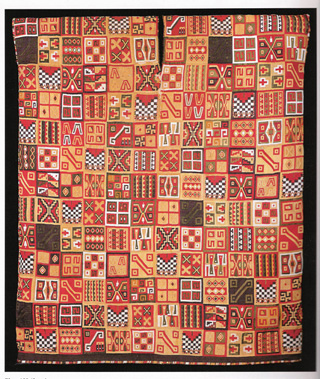 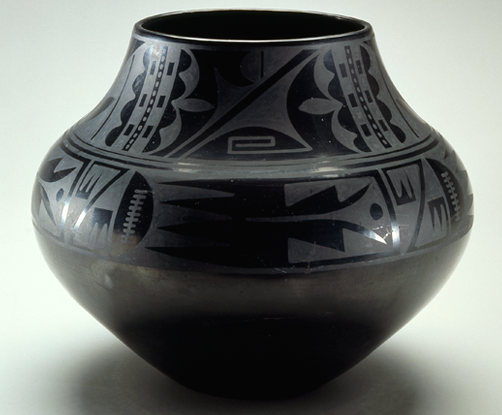 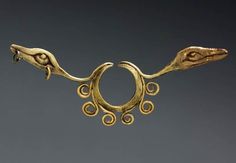 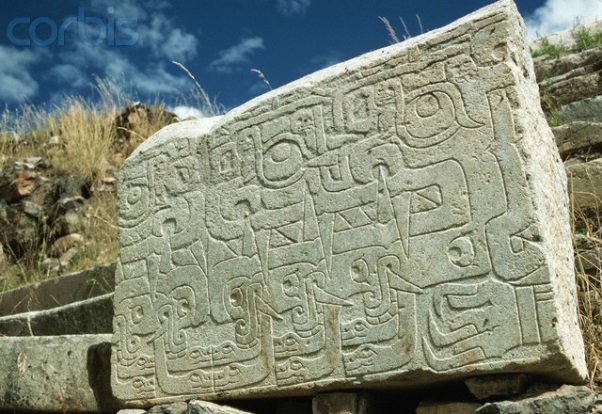 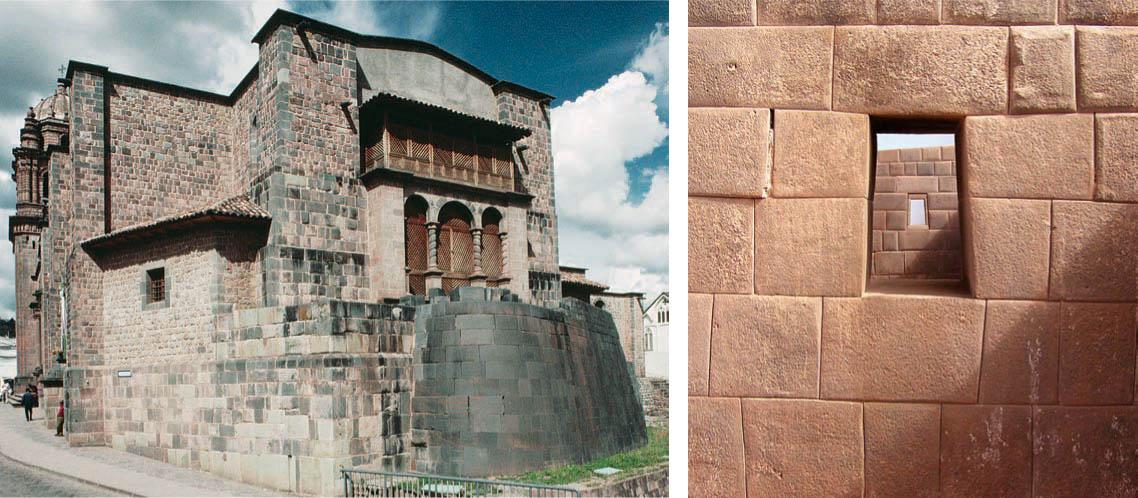 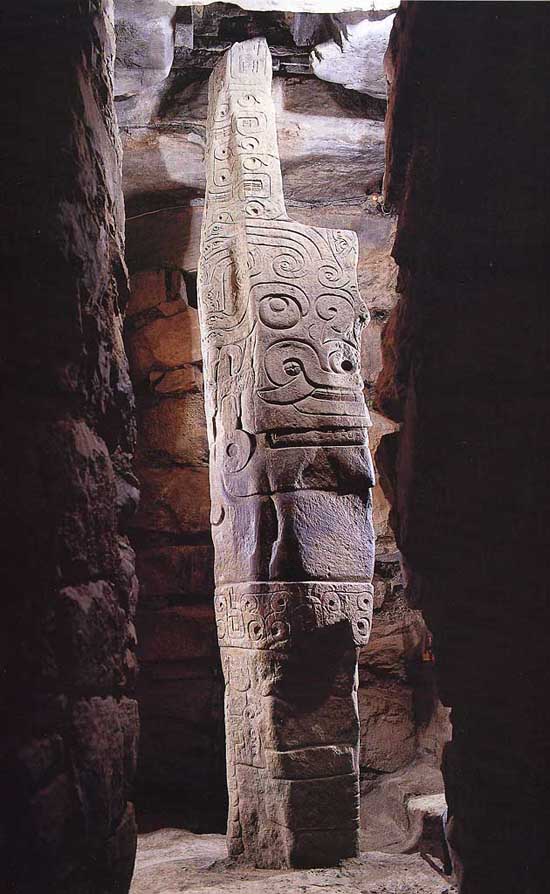 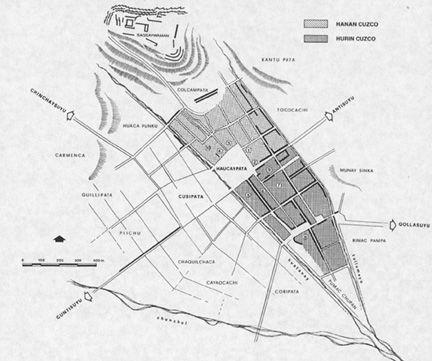 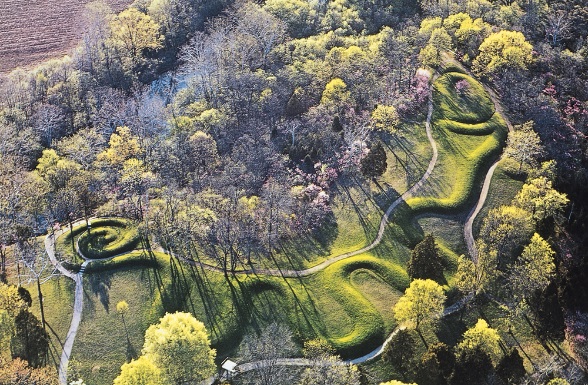 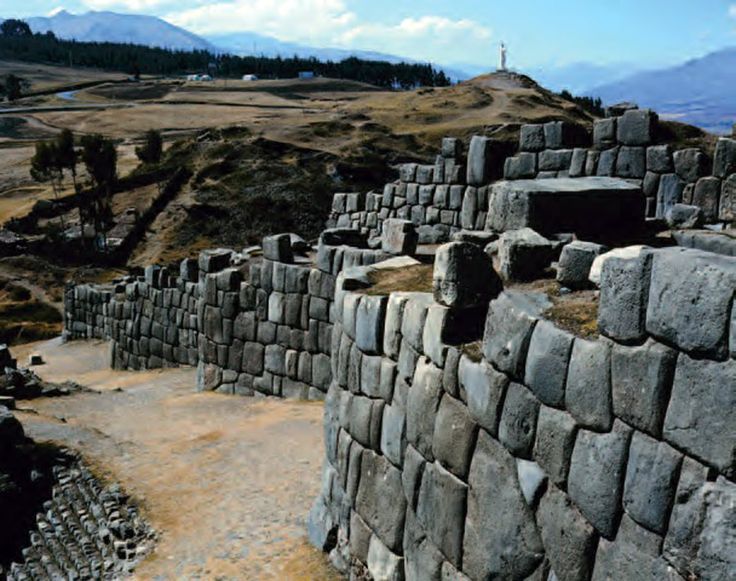 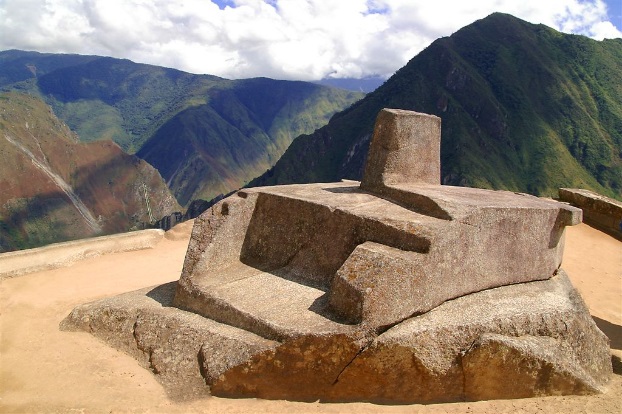 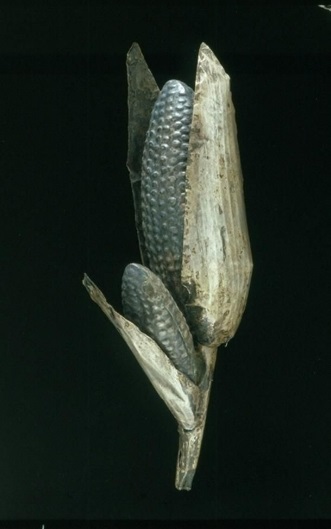 Indigenous Americas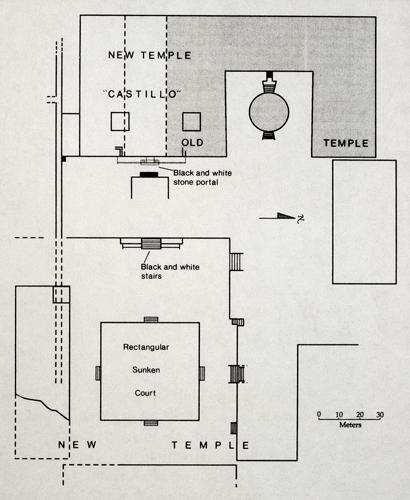 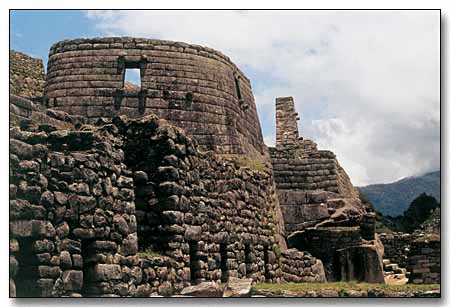 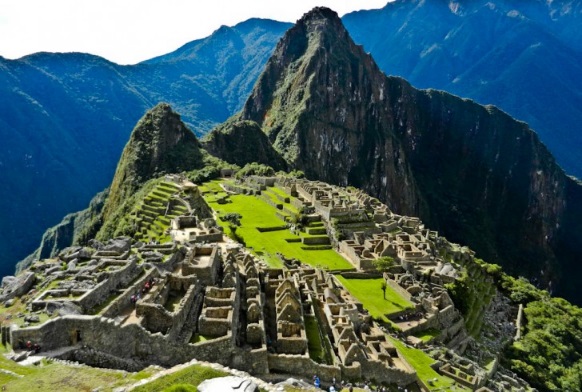 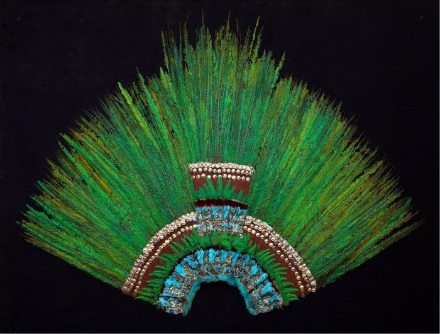 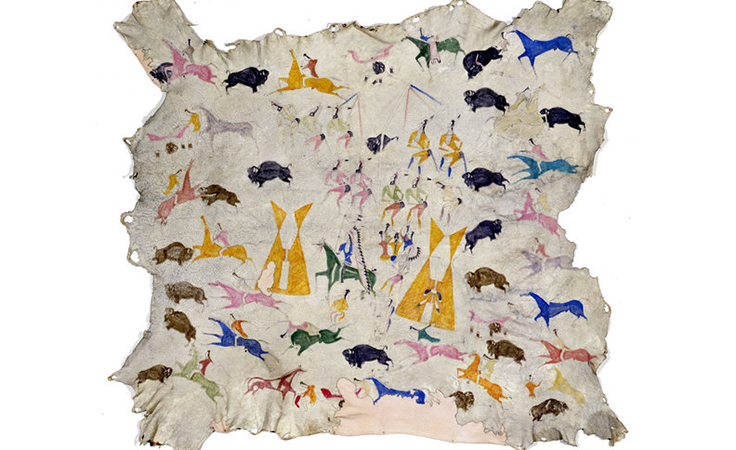 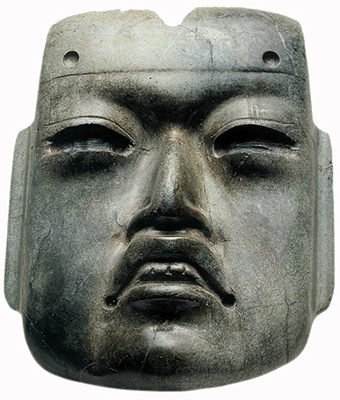 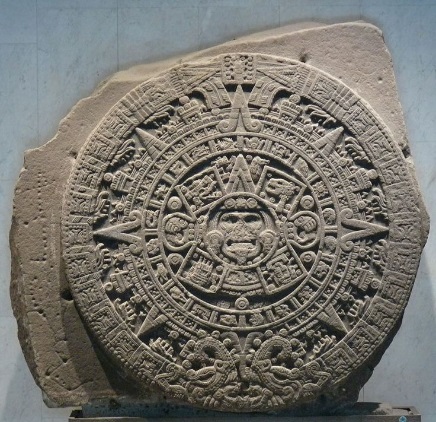 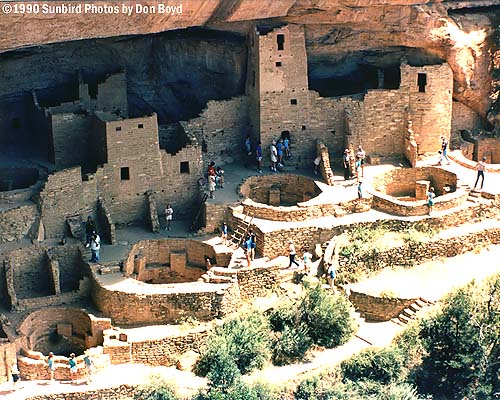 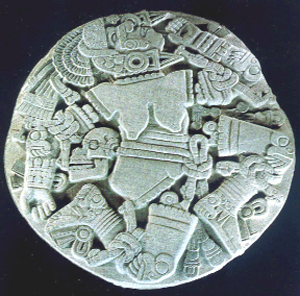 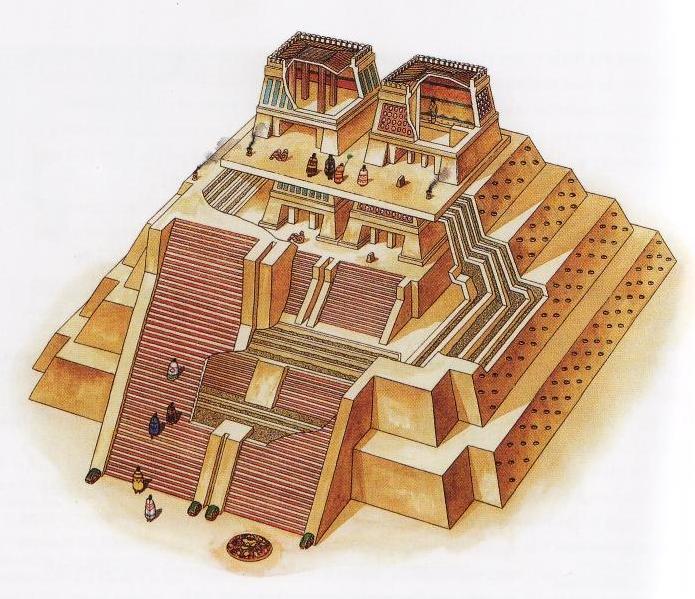 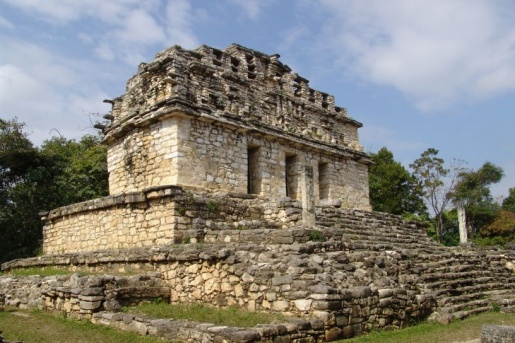 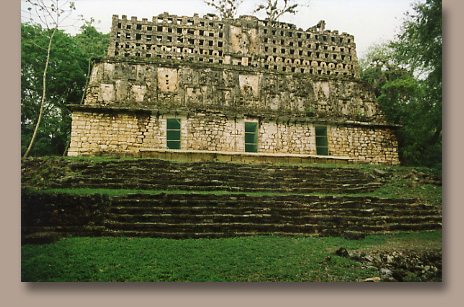 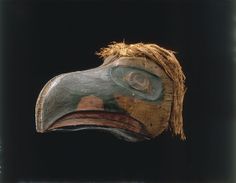 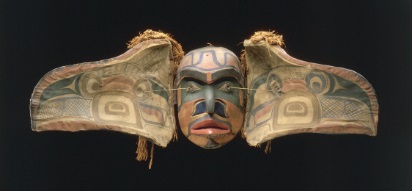 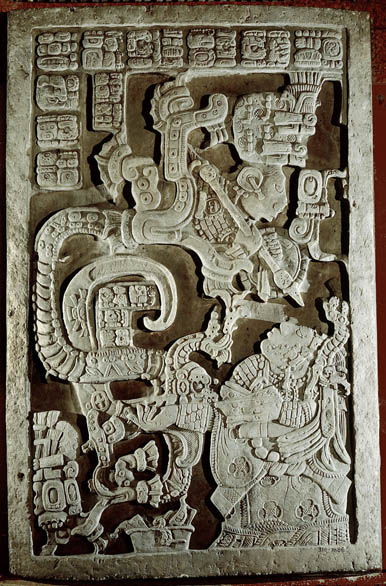 